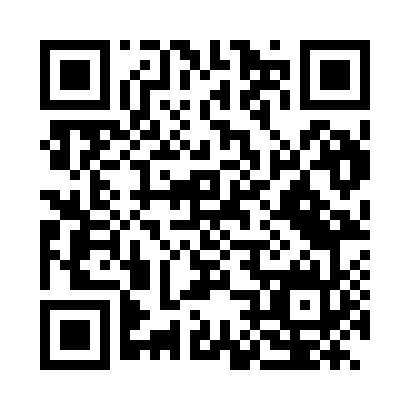 Prayer times for Cadiz, Cadiz, SpainMon 1 Apr 2024 - Tue 30 Apr 2024High Latitude Method: Angle Based RulePrayer Calculation Method: Muslim World LeagueAsar Calculation Method: HanafiPrayer times provided by https://www.salahtimes.comDateDayFajrSunriseDhuhrAsrMaghribIsha1Mon6:438:112:296:598:4810:102Tue6:418:092:296:598:4910:123Wed6:398:082:287:008:4910:134Thu6:388:062:287:008:5010:145Fri6:368:052:287:018:5110:156Sat6:348:032:277:018:5210:167Sun6:338:022:277:028:5310:178Mon6:318:012:277:028:5410:189Tue6:307:592:277:038:5510:1910Wed6:287:582:267:038:5510:2011Thu6:267:562:267:048:5610:2112Fri6:257:552:267:048:5710:2213Sat6:237:542:267:058:5810:2314Sun6:217:522:257:058:5910:2415Mon6:207:512:257:069:0010:2616Tue6:187:502:257:069:0110:2717Wed6:167:482:257:079:0110:2818Thu6:157:472:247:079:0210:2919Fri6:137:462:247:089:0310:3020Sat6:127:442:247:089:0410:3121Sun6:107:432:247:099:0510:3222Mon6:087:422:247:099:0610:3423Tue6:077:412:237:109:0710:3524Wed6:057:392:237:109:0810:3625Thu6:047:382:237:119:0810:3726Fri6:027:372:237:119:0910:3827Sat6:017:362:237:129:1010:4028Sun5:597:352:237:129:1110:4129Mon5:587:332:227:139:1210:4230Tue5:567:322:227:139:1310:43